МЕДИЦИНСКА ШКОЛА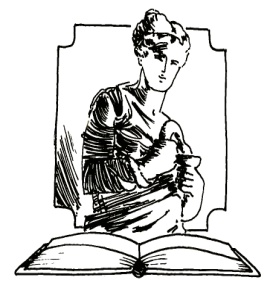 Број: I-7/17Датум: 30.6.2017. годинеЗрењанин, Новосадска 2телефон/факс: 023/561-413е-mail: medicinskazr@beotel.net      medicinskaskolazr@gmail.comНа основу члана 63. став 5. Закона о јавним набавкама ("Службени гласник РС" бр. 124/12, 14/15 и 68/15)     Медицинска школа из Зрењанина објављује: ОБАВЕШТЕЊЕ
о продужењу рока за подношење понудаПродужава се рок за подношење понуда у поступку јавне набавке број I/17 Предмет  набавке је набавка  добара електрична енергија,  Ознака предмета ЈН из класификације делатности или општег речника набавке  09310000.Поступак - Јавна набавке мале вредности Разлог за продужење рока: Измена и допуна конкурсне документације осам и мање дане пре истека рока за подношење понуда – према члану 63. став 5. Закона о јавним набавкама.Нови рок - време и место подношења понуда: 10.7.2017. године до 12:00 часова, Медицинска школа, Новосадска 2, 23000 ЗрењанинНови рок - време и место отварања понуда: 10.7.2017. године у 12:00 часова, Медицинска школа, Новосадска 2, 23000 Зрењанин.Лице за контакт: Јелена Ђукић, 023/533-270